Alien vs Predator (2004)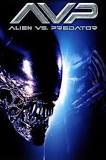 Grown–up’s Movie:HISHERAVG1. Appropriate levels of sexuality?1010102. Appropriate levels of language?1010103. Appropriate levels of violence?9994. Entertainment value for females?7775. Entertainment value for males?7.587.756. Teaching moments, role models, moral of story?7777. Is it a “classic”? (Replay value?)787.58. Audio/Visual effects?7779. Not too cliché (unique and witty, not too slapstick)565.510. Climax/Resolution/Ending?555GRAND TOTALS:75.75